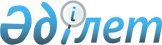 О внесении изменений в решение Айыртауского районного маслихата от 25 июля 2012 года № 5-6-3 "О Правилах оказания малообеспеченным семьям (гражданам) жилищной помощи на содержание жилья и оплату коммунальных услуг"Решение Айыртауского районного маслихата Северо-Казахстанской области от 5 мая 2017 года № 6-10-6. Зарегистрировано Департаментом юстиции Северо-Казахстанской области 22 мая 2017 года № 4190
      В соответствии со статьей 26 Закона Республики Казахстан от 6 апреля 2016 года "О правовых актах", постановлением Правительства Республики Казахстан от 17 февраля 2017 года № 76 "О внесении изменений в постановления Правительства Республики Казахстан от 30 декабря 2009 года № 2314 "Об утверждении Правил предоставления жилищной помощи" и от 26 июня 2012 года № 856 "Об утверждении Правил постановки на учет граждан Республики Казахстан, нуждающихся в жилище из государственного жилищного фонда или жилище, арендованном местным исполнительным органом в частном жилищном фонде" Айыртауский районный маслихат РЕШИЛ:
       1. Внести в решение Айыртауского районного маслихата от 25 июля 2012 года № 5-6-3 "О Правилах оказания малообеспеченным семьям (гражданам) жилищной помощи на содержание жилья и оплату коммунальных услуг" (опубликовано 6 сентября 2012 года в газетах "Айыртауские зори" и "Айыртау таңы", зарегистрированное в Реестре государственной регистрации нормативных правовых актов под № 13-3-161) следующие изменения:
      в Правилах оказания малообеспеченным семьям (гражданам) жилищной помощи на содержание жилья и оплату коммунальных услуг, утвержденным указанным решением:
       подпункт 3) пункта 2 изложить в следующей редакции:
      "3) уполномоченный орган – коммунальное государственное учреждение "Отдел занятости и социальных программ акимата Айыртауского района Северо-Казахстанской области";
       пункт 8 изложить в следующей редакции:
      "8. Для назначения жилищной помощи семья (гражданин) обращается в уполномоченный орган с заявлением и представляет следующие документы:
      1) счет о размере арендной платы за пользование жилищем, арендованным местным исполнительным органом в частном жилищном фонде, предъявленный местным исполнительным органом;
      2) счета на потребление коммунальных услуг;
      3) адресную справку либо справку сельских акимов, подтверждающую регистрацию по постоянному месту жительства заявителя;
      4) документы, подтверждающие доходы семьи. Порядок исчисления совокупного дохода семьи (гражданина Республики Казахстан), претендующей на получение жилищной помощи, определяется уполномоченным органом в сфере жилищных отношений
      5) документ, удостоверяющий личность заявителя (представляется для идентификации личности услугополучателя);
      6) квитанцию-счет за услуги телекоммуникаций или копия договора на оказание услуг связи;
      7) копию правоустанавливающего документа на жилище;
      8) счета о размерах ежемесячных взносов на содержание жилого дома (жилого здания);
       Документы предоставляются в копиях и подлинниках. Ответственное лицо в момент приема документов сверяет предоставленные копии с подлинниками документов и возвращает подлинники сразу же после проведения сверки.". 
       2. Данное решение вводится в действие по истечении десяти календарных дней после дня его первого официального опубликования.
					© 2012. РГП на ПХВ «Институт законодательства и правовой информации Республики Казахстан» Министерства юстиции Республики Казахстан
				
      Председатель X сессии
Айыртауского районного 
маслихата
Северо-Казахстанской области

И.Бурковская

      Секретарь Айыртауского 
районного маслихата
Северо-Казахстанской области

Б.Жанахметов

      СОГЛАСОВАНО

      Руководитель коммунального
государственного учреждения
"Отдел занятости и 
социальных программ 
акимата Айыртауского района
Северо-Казахстанской области"

Е.Казбеков

      5 мая 2017 года

      СОГЛАСОВАНО

      Руководитель коммунального
государственного учреждения
"Отдел экономики и финансов 
акимата Айыртауского района
Северо-Казахстанской области"

М.Рамазанова

      5 мая 2017 года
